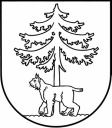 JĒKABPILS PILSĒTAS PAŠVALDĪBAJĒKABPILS PILSĒTAS DOMEReģistrācijas Nr.90000024205Brīvības iela 120, Jēkabpils, LV – 5201Tālrunis 65236777,  65207304, elektroniskais pasts pasts@jekabpils.lvLĒMUMS Jēkabpilī06.04.2021. (protokols Nr.8, 4.§) 	Nr.131Par grozījumu Jēkabpils pilsētas domes 22.11.2018. lēmumā Nr.495 “Par līdzfinansējumu Jēkabpils pilsētas profesionālās ievirzes izglītības un interešu izglītības iestādēs” 	Jēkabpils pilsētas dome 06.04.2021. pieņēma lēmumu Nr.129 par grozījumiem “Par interešu un profesionālās ievirzes izglītības iestāžu sniegtajiem pakalpojumiem 2021.gadā”. Ņemot vērā minēto lēmumu, nepieciešams izdarīt grozījumu Jēkabpils pilsētas domes 22.11.2018. lēmumā Nr.495 “Par līdzfinansējumu Jēkabpils pilsētas profesionālās ievirzes izglītības un interešu izglītības iestādēs”. Pamatojoties uz likuma “Par pašvaldībām” 14.panta otrās daļas 3.punktu, 21.panta pirmās daļas 14.punkta g) apakšpunktu, 27.punktu, 41.panta pirmās daļas 2.punktu,  Jēkabpils pilsētas domes 2015.gada 4.jūnija saistošo noteikumu Nr.13 „Saistošie noteikumi par līdzfinansējuma samaksas kārtību Jēkabpils pilsētas pašvaldības profesionālās ievirzes un interešu izglītības iestādēs” 2. un 4.punktu,Jēkabpils pilsētas dome nolemj:Izdarīt Jēkabpils pilsētas domes 22.11.2018. lēmumā Nr.495 „Par līdzfinansējumu Jēkabpils pilsētas profesionālās ievirzes izglītības un interešu izglītības iestādēs” šādu grozījumu:	Izteikt lēmuma 1.punktu šādā redakcijā: “1. Noteikt Jēkabpils pilsētas profesionālās ievirzes izglītības un interešu izglītības iestādēs mācību procesa nodrošināšanai vecāku līdzfinansējumu šādā apmērā:   Lēmums stājas 2021.gada 1.martā.Kontroli par lēmuma izpildi veikt Jēkabpils pilsētas pašvaldības izpilddirektoram.Sēdes vadītājs	Domes priekšsēdētāja vietniece  	 (paraksts)	K.OzolaElksne 65207054Nr.p.k.PakalpojumsMērvienībaArvīda Žilinska Jēkabpils mūzikasskolaJēkabpils mākslasskolaJēkabpils sportaskolaJēkabpils bērnu un jauniešu centrs 1.Viena profesionālās ievirzes programmamēnesis15,0015,007,00-2.Viena profesionālās ievirzes programma, ja Jēkabpils pilsētas pašvaldībai nav noslēgts līgums par savstarpējiem norēķiniem ar attiecīgo pašvaldību, kurā deklarēts audzēknis mēnesis62,0071,4628,73-3.Viena interešu izglītības programmamēnesis25,00--3,004.Viena interešu izglītības  programma, ja Jēkabpils pilsētas pašvaldībai nav noslēgts līgums par savstarpējiem norēķiniem ar attiecīgo pašvaldību, kurā deklarēts audzēknismēnesis72,00--28,535.Sagatavošanas klasemēnesis20,00---6.Viena interešu izglītības  programma, ja Jēkabpils pilsētas pašvaldībai nav noslēgts līgums par savstarpējiem norēķiniem ar attiecīgo pašvaldību, kurā deklarēts audzēknismēnesis67,00---7. “FastTrack®Fundamentals” programmanodarbība---4,00